РЕСПУБЛИКА КРЫМРАЗДОЛЬНЕНСКИЙ РАЙОНАДМИНИСТРАЦИЯ КОВЫЛЬНОВСКОГО СЕЛЬСКОГО ПОСЕЛЕНИЯ    ПОСТАНОВЛЕНИЕ    22 апреля 2020 года                        с. Ковыльное                                            № 73         Об утверждении муниципальной   программы "Реформирование жилищно - коммунального хозяйства муниципального образования Ковыльновское сельское поселение Раздольненского района Республики Крым "       В соответствии с Федеральным законом от 06 октября 2003 года № 131-ФЗ «Об общих принципах организации местного самоуправления в Российской Федерации», Постановлением администрации Ковыльновского сельского поселения от 27.02.2015 №18 «Об утверждении Порядка разработки, реализации и оценки эффективности муниципальных программ», Уставом Ковыльновского сельского поселения, администрация Ковыльновского сельского поселенияП О С Т А Н О В Л Я Ю:1. Утвердить муниципальную программу «Реформирование жилищно - коммунального хозяйства муниципального образования Ковыльновское сельское поселение Раздольненского района Республики Крым» (прилагается).2. Обнародовать настоящее постановление на сайте Администрации Ковыльновского сельского поселения Раздольненского района Республики Крым http://kovilnovskoe-sp.ru/.3. Настоящее постановление вступает в силу со дня его подписания.    4.  Контроль за выполнением постановления оставляю за собой.Председатель Ковыльновского сельского совета-глава администрации Ковыльновскогосельского поселения                                                Ю.Н.Михайленко                                                   Приложение                                                                                             к постановлению  администрации   Ковыльновского сельского поселения                                                                             №73  от 22 апреля  2020 г.МУНИЦИПАЛЬНАЯ ПРОГРАММА «Реформирование жилищно - коммунального хозяйства муниципального образования Ковыльновское сельское поселение Раздольненского района Республики Крым»1.  Паспорт муниципальной программы"Реформирование жилищно - коммунального хозяйства муниципального образования Ковыльновское сельское поселение Раздольненского района Республики Крым Ограниченное финансирование расходов на содержание и благоустройство  по санитарной очистке и уборке территорий муниципального образования Ковыльновское сельское поселение Раздольненского района Республики КрымВсе это обосновывает необходимость комплексного подхода к мероприятиям по улучшению организации сельских (общественных) мест и совершенствованию на территории муниципального образования.2.Основные цели и задачи муниципальной программы     Выполняя поставленные цели Программы – совершенствование системы организации, улучшение качества содержания территории сельского поселения, комфортных условий для посещения жителями поселения мест отдыха, будут реализованы следующие задачи: проведение  по санитарной очистке и уборке территорий муниципального образования Ковыльновское сельское поселение Раздольненского района Республики Крым3.Сроки и этапы реализации муниципальной программы     Муниципальная программа рассчитана на период реализации 2020 год в один этап.4.Система мероприятий муниципальной  программыЗадачи решаются по следующим направлениям:       4.1 .В части повышения благоустройства и санитарного содержания  территорий предусматривается  осуществление благоустройства в соответствии с  требованиями строительных и санитарно-гигиенических норм и правил. На территориях будут приведены в порядок внутри села, дороги и пешеходные дорожки,  ограждения, убраны зависшие  деревья и кустарники. Реализация данной Программы позволит существенно улучшить санитарное состояние территории сельских поселений.     5. Ожидаемые результаты реализации муниципальной программыВ результате реализации мероприятий Программы будут решены ключевые проблемы по обеспечению современного уровня  по санитарной очистке и уборке территорий муниципального образования Ковыльновское сельское поселение Раздольненского района Республики Крым.6. Методика оценки эффективности муниципальной программы     Показатели муниципальной программы взаимосвязаны с мероприятиями муниципальной программы и результатами их выполнения.     Оценка эффективности реализации муниципальной программы проводится в порядке, установленном Администрацией Ковыльновского сельского поселения Раздольненского района Республики Крым.7. Механизм управления и контроля за реализацией муниципальной программы Текущее управление, реализацию программы, а также подготовку информации и отчетов о выполнении программы осуществляет администрация муниципального образования Ковыльновское  сельское  поселение Раздольненского района Республики Крым.Ответственный исполнитель программыАдминистрация Ковыльновского сельского поселения Раздольненского района Республики КрымУчастник программыАдминистрация Ковыльновского сельского поселения Раздольненского района Республики КрымЦель программыОсновными целями реализации Программы являются:- содержание  территории Ковыльновского сельского поселения в надлежащем состоянии;- совершенствование системы организации дела;- благоустройство территории сельского поселения, создание комфортных условий для посещения жителями поселения Задачи программыОсновными задачами Программы являются:- проведение инвентаризации объем работы на территории сельского поселения;- проведение мероприятий по благоустройству сельских территорий - проведение работ по санитарной очистке и благоустройству территории с соблюдением санитарно-эпидемиологических и экологических норм;- улучшение качества содержания мест отдыха.Этапы и сроки реализации программы2020 годМероприятия программы- разработка проектно-сметной документации на мероприятия по приведению  санитарной очистке и уборке территорий муниципального образования Ковыльновское сельское поселение;- обустройство зеленых насаждений на территориях сельского поселения;- уборка подъездных путей и автостоянок на территории; - обустройство контейнерных площадок для сбора твердых коммунальных отходов на территории сельского поселения.Объемы и источники финансирования программы           Объем бюджетных ассигнований на реализацию программы на 2020 год составляет 631,6 тыс.  руб. в т.ч.:- за счет средств бюджета Ковыльновского сельского поселения – 31,6 тыс.руб.-за счет иных межбюджетных трансфертов – 600,0 тыс.  руб.Показатели эффективности программыВ результате реализации Программы будет обеспечено:  - снижение количества обращений граждан по вопросам некачественного содержания территории;
- повышение качества содержания территории в соответствии с действующими санитарно-экологическими требованиямиОснование для разработки Программа разработана в соответствии с Федеральным   Законом "Об общих принципах организации местного   самоуправления в Российской Федерации"  от 06.10.2003   N131-ФЗ. Разработчики  программы Администрация   Ковыльновского сельского  поселения Раздольненского района Республики КрымСистема управления  и контроль  за  выполнением программыМихайленко Юрий Николаевич, председатель Ковыльновского сельского совета - глава администрации  ковыльновского сельского  поселения,  т.99-140Фамилия, имя, отчество, должность, номер телефона руководителя представителя Заказчика программыМихайленко Юрий Николаевич, председатель Ковыльновского сельского совета - глава администрации  ковыльновского сельского  поселения,  т.99-140Ожидаемые результаты реализации программыРеализация мероприятий Программы приведет к приведению территории селького поселения в соответствии с требованиями действующего законодательства, а также санитарных норм и правил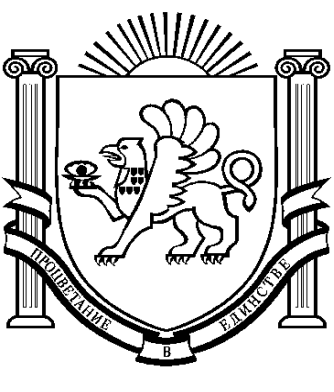 